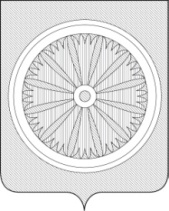 Кемеровская область – КузбассСОВЕТ НАРОДНЫХ ДЕПУТАТОВ ТАЙГИНСКОГО ГОРОДСКОГО ОКРУГАРЕШЕНИЕот 18.03.2021 № 11-нпа                     			       Тайгинский городской округО внесении изменений в решение Совета народных депутатов Тайгинского городского округа от 21.04.2016 № 17-нпа «Об утверждении схемы избирательных округов для выборов депутатов Совета народных депутатов Тайгинского городского округа»Руководствуясь статьей 18 Федерального закона от 12.06.2002 № 67-ФЗ «Об основных гарантиях избирательных прав и права на участие в референдуме граждан Российской Федерации», статьей 10 Закона Кемеровской области от 30.05.2011 №54-ОЗ «О выборах в органы местного самоуправления в Кемеровской области – Кузбассе», Совет народных депутатов Тайгинского городского округа РЕШИЛ:Внести в решение Совета народных депутатов Тайгинского городского округа от 21.04.2016 № 17-нпа «Об утверждении схемы избирательных округов для выборов депутатов Совета народных депутатов Тайгинского городского округа» (далее – решение) следующие изменения:1) в приложении № 1 к решению слова «Число избирателей в округе – 15595 чел.» заменить на слова «Число избирателей в округе – 15006 человек»;приложение № 2 к решению изложить в новой редакции согласно приложению к настоящему решению.2. Опубликовать настоящее решение в «Сборнике правовых актов Совета народных депутатов Тайгинского городского округа», газете «Тайгинский рабочий», разместить на официальном сайте Совета народных депутатов Тайгинского городского округа. 3. Настоящее решение вступает в силу после его официального опубликования. Председатель Совета народных                     Глава Тайгинского городскогодепутатов Тайгинского городского                   округаокруга_________________В.М. Басманов               ___________ М.Е. ТеремецкийПриложение к решению Совета народных депутатов Тайгинского городского округаот 18.03.2021 № 11-нпа «Приложение  № 2к  решению Совета народных депутатов Тайгинского городского округаот 21.04.2016 № 17-нпаСхема одномандатных избирательных округовдля выборов депутатов Совета народных депутатовТайгинского городского округаИЗБИРАТЕЛЬНЫЙ  ОКРУГ   №1Место  нахождения окружной избирательной комиссии:г. Тайга, ул. 40 лет Октября,23 Число избирателей в округе – 2994 чел.  В избирательный округ входят:Избирательный участок № 919  Численность избирателей в избирательном участке - 224 чел.Границы избирательного участка:Рзд. КузельИзбирательный участок  № 920 Число избирателей в избирательном участке – 928 чел.Границы избирательного участка:Улицы: Железнодорожная; Молокова; Героев;  Нарымская; Кедровая дома №3, 4, 8, 9, 12, 20, 26; Первомайская дома №5, 8,14, 17, 20;   Северная с №3  по нечетной стороне и с №10 по четной до конца улицы; Чернышевского; Шевченко дома  № 1, 2, 4, 7, 10, 13, 16, 18, 21, 22, 27, 29; Новосибирская, 3-7, 2-24; Калинина, 3-33, 2-42; Рабочая, 1-41, 4-58; Некрасова, 1-53, 2-60.Переулки: Пихтовый, Западный, Березовый, Вагонный, Колядо, Аэроклубный, 7, 8, 13,14.Избирательный участок № 921  Численность избирателей в избирательном участке - 363 чел.Границы избирательного участка:Улицы: Зеленая; Лесная; Локомотивная; Луговая; Нахимова; Социалистическая; Томская, Трудовые   резервы, Кедровая дома №32, 33, 39, 40, 45, 46; Первомайская, 45; Таёжная дома №12, 16, 18; Шевченко, 41.Избирательный участок  № 922 Число избирателей в избирательном участке – 254 чел.Границы избирательного участка:Поселок ТаёжныйИзбирательный участок  № 923Число избирателей в избирательном участке – 125 чел.Границы избирательного участка:Рзд. Сураново.Избирательный участок № 924 Численность избирателей в избирательном участке - 1100 чел.Границы избирательного участка:Улицы: Чапаева; Кузбасская; Деповская; Магистральная с начала улицы по №77 по нечетной стороне и по №72 по четной; Овчинникова; Подгорная; Дзержинского; Щетинкина с №19 по №55 по нечетной стороне и с №6 по №22 по четной; Октябрьская дома №1, 5, 7, 9, 11;  Никитина с №9 по нечетной стороне и с №20 четной стороне  до конца улицы; Чкалова с №23 нечетной стороны; Кузнецова; Раздольная; Дружбы; Весенняя; Солнечная; Парковая; Коммунистическая с №9 по нечетной стороне и с №10 по четной до конца улицы; Садовая с №9  по нечетной стороне и с №10 по четной до конца улицы.Переулки: Баррикадный, Веерный, Транспортный,  Деповской.ИЗБИРАТЕЛЬНЫЙ  ОКРУГ   №2Место  нахождения окружной избирательной комиссии:г. Тайга, ул. 40 лет Октября, 23 Число избирателей в округе -  2820 чел.  В избирательный округ входят:Избирательный участок № 925  Численность избирателей в избирательном участке – 971 чел.Границы избирательного участка:Улицы: Октябрьская дома  №14, 16, 17, 21, 23, 25, 27, 29, 31; Никитина дома №1, 6, 13, 14, 15, 16, 17; Коммунистическая дома №3, 4, 5, 6; Чкалова дома №1, 3, 13, 15, 17, 19; Таёжная дома №4, 6, 9, 10; Садовая дома №3, 5, 6, 8; 40 лет Октября дома №1, 2, 4, 5, 7, 9; проспект Кирова дома №6, 6А, 7, 11, 12А, 13, 17; Привокзальная №5; Щетинкина дома №30, 32, 36, 38, 40, 42, 44.Избирательный участок № 926  Численность избирателей в избирательном участке – 877 чел.Границы избирательного участка:Улицы: Добролюбова с №2 по №18 по четной стороне и с №1 по №21 по нечетной;  Пушкина с №2 по №16 по четной стороне и с №1 по №17 по нечетной; Проектная дома №2, 3, 17, 19, 21, 23;  Фрунзе, Ключевая №1, 3, 5, 7, 21; Чкалова дома  №30, 30А, 32, 38, 40, 42;    Магистральная с №79 по №101 по нечетной стороне и  с №80 по №90 по четной; Молодежная, 1, Совхозная.   Переулки: Электровозный; Паровозный; Динамовский.Избирательный участок № 927  Численность избирателей в избирательном участке – 972 чел.Границы избирательного участка:Улицы: Щетинкина дома  №50, 56, 57, 58, 60, 62, 63; Чкалова дома  №18, 22, 26; Тилемзейгера; Квартал «А»; Ключевая, №6, 14, 16; Октябрьская дома 14, 16, 30, 35, 37, 39.ИЗБИРАТЕЛЬНЫЙ  ОКРУГ   №3Место  нахождения окружной избирательной комиссии:г. Тайга, ул. 40 лет Октября,23 Число избирателей в округе - 3294 чел.  В избирательный округ входят:Избирательный участок № 928Численность избирателей в избирательном участке – 1213 чел.Границы избирательного участка:Улицы: Строительная, 47; Мира. Избирательный участок № 929 Численность избирателей в избирательном участке – 850 чел. Границы избирательного участка:Улицы: Добролюбова с №22 по четной стороне и с №23 по нечетной стороне до конца улицы; Пушкина с №18 по №62 по четной стороне и с №19 по №59 по нечетной; Заводская;  Проектная с №16 по №66 по четной стороне и с №25 по №91 по нечетной; Строительная с №23 по №45 по нечетной стороне и с №28, 39 а, 39 б, 41, 43 по №58  по  четной; Ключевая с №27 до конца улицы по нечетной стороне и с №30 по №42 по четной; Молодежная, 15, 15а; Маслова дома 16, 17, 23; Чивилихина;   Переулок: Гончарный, 13.Поселок:  Кедровый.Избирательный участок № 930 Численность избирателей в избирательном участке – 1231 чел.Границы избирательного участка:Улицы: Лермонтова, 16; Щетинкина, 68А, 68Б, 70, 72, 74, 77; Октябрьская, 53, 55, 57; Строительная, 1, 3, 9.ИЗБИРАТЕЛЬНЫЙ  ОКРУГ   №4Место  нахождения окружной избирательной комиссии:г. Тайга, ул. 40 лет Октября, 23 Число избирателей в округе - 2807 чел.  В избирательный округ входят:Избирательный участок № 931Численность избирателей в избирательном участке – 832 чел. Границы избирательного участка:Улицы: проспект Кирова с дома №49 по нечетной стороне, с дома №42 по четной стороне до конца улицы; 40 лет Октября дома с № 42-66 по четной стороне, с №49-85 нечетной стороне до конца улицы, Строительная: № 4,6,8,10,18, 22,24; Октябрьская с №40 по четной стороне и с № 71 по нечетной до конца улицы; Щетинкина с №88 по №176 по четной стороне, № 101 по 147 по нечетной стороне; Восточная; Трактовая, Новая; Трудовая; Ключевая №46,50,52,66,70,76,80; Советская с 232 по четной стороне до конца  улицы; ПМС, р-з Пихтач, пер. Гончарный № 3,4,10;Избирательный участок № 932Численность избирателей в избирательном участке – 994 чел.Границы избирательного участка:Улицы: проспект Кирова №32,33,34,35,36,36А,37,38,38А,39,40,40А,41; 40 лет Октября №26,27,28,29,32,33.Избирательный участок № 933Численность избирателей в избирательном участке – 981 чел.Границы избирательного участка:Улицы: Маслова 2; Кирова 19,22,29; Привокзальная (11,11А,11Б,13); Лермонтова №10,11,12,13,14,15,17; 40 лет Октября №25,29А,11,13,15,17,19; Октябрьская №38.ИЗБИРАТЕЛЬНЫЙ  ОКРУГ   №5Место  нахождения окружной избирательной комиссии:г. Тайга, ул. 40 лет Октября, 23 Число избирателей в округе -   3091 чел. В избирательный округ входят:Избирательный участок № 934Численность избирателей в избирательном участке – 1031 чел.Границы избирательного участка:Улицы: Интернациональная с №31 до конца улицы по нечетной стороне, с №74 до конца улицы по четной стороне; Советская с №81-189 по нечетной стороне, с №122-230 по четной стороне (от ул. Изотова до конца улицы); Почтовая с №184 по четной стороне до конца улицы и с № 137 по нечетной стороне до конца улицы; Телеграфная; К. Маркса, с №179 по нечетной стороне до конца улицы №210 по четной стороне до конца улицы; Калинина, 175 по нечетной стороне, с №178 по четной стороне до конца улицы; Рабочая,  с №189 по нечетной стороне, с №230 по четной стороне до конца улицы; Горького, с №68 по нечетной стороне улицы, с №84 по четной стороне до конца улицы; С. Нечая, с №66 по четной стороне, с №71 по нечетной стороне до конца улицы; Некрасова (от пер. Гризодубовой до конца улицы); Красноармейская; Байдукова; Изотова (нечетная сторона с начала улицы до ул. Советской).Переулки: Кирпичный, Гоголя, Гризодубовой (нечетная сторона), Светлый.Избирательный участок № 935Численность избирателей в избирательном участке – 1003 чел.Границы избирательного участка:Улицы: Интернациональная с № 8-70, 70А, 11; Советская с начала улицы по № 77 по нечетной стороне и с начала улицы по №108 по четной стороне; Почтовая с начала улицы по № 133 по нечетной стороне и с начала улицы по № 180 по четной стороне; К. Маркса с начала улицы по №123 по нечетной стороне и с № 64 по № 164 по четной стороне; Калинина с №73 по №129 по нечетной стороне; Шмидта с начала улицы по №54 по четной стороне и с начала улицы по № 23 по нечетной стороне; Комсомольская (с начала улицы до ул. Калинина); пр. Пролетарский (с начала проспекта до ул. Калинина); Савинова с начала улицы по №36 по четной стороне и по №17 по нечетной; Изотова с № 12 по № 24 по четной стороне и с №17 по № 45 по нечетной.Переулок: Пожарный с начала улицы по № 28 по четной стороне и  с  начала улицы по № 23 по нечетной стороне.Избирательный участок № 936Численность избирателей в избирательном участке – 1057 чел.Границы избирательного участка:Улицы: Автомобильная, К. Маркса четная сторона с начала улицы по №60 и с №166 по № 208, №125-177; Калинина с № 41 по № 173, № 44-172 четная сторона; Рабочая с № 47-185, № 62-226; Некрасова с № 57-169, № 66-178; Горького с начала улицы по №80 и по №67 по нечетной стороне; С. Нечая (с начала улицы до пер. Гризодубовой; Изотова с №30 по четной стороне и с №51 по нечетной стороне;  Комсомольская с №35 по нечетной стороне и с №70 по четной стороне; Савинова с №25 по нечетной стороне и с №42 по четной стороне до конца улицы; Новосибирская с №28-38 и с №13-21; Герцена; Сосновая; Лесоводов; Шмидта с №64 по четной стороне и с №25 по нечетной стороне до конца улицы; пр. Пролетарский с №33 по нечетной стороне и с №44 по четной стороне до конца проспекта.Переулки: Автомобильный; Южный; Гризодубовой с №10 до конца переулка по четной стороне; Пожарный с №25 по нечетной стороне и с №36 по четной стороне до конца переулка.».